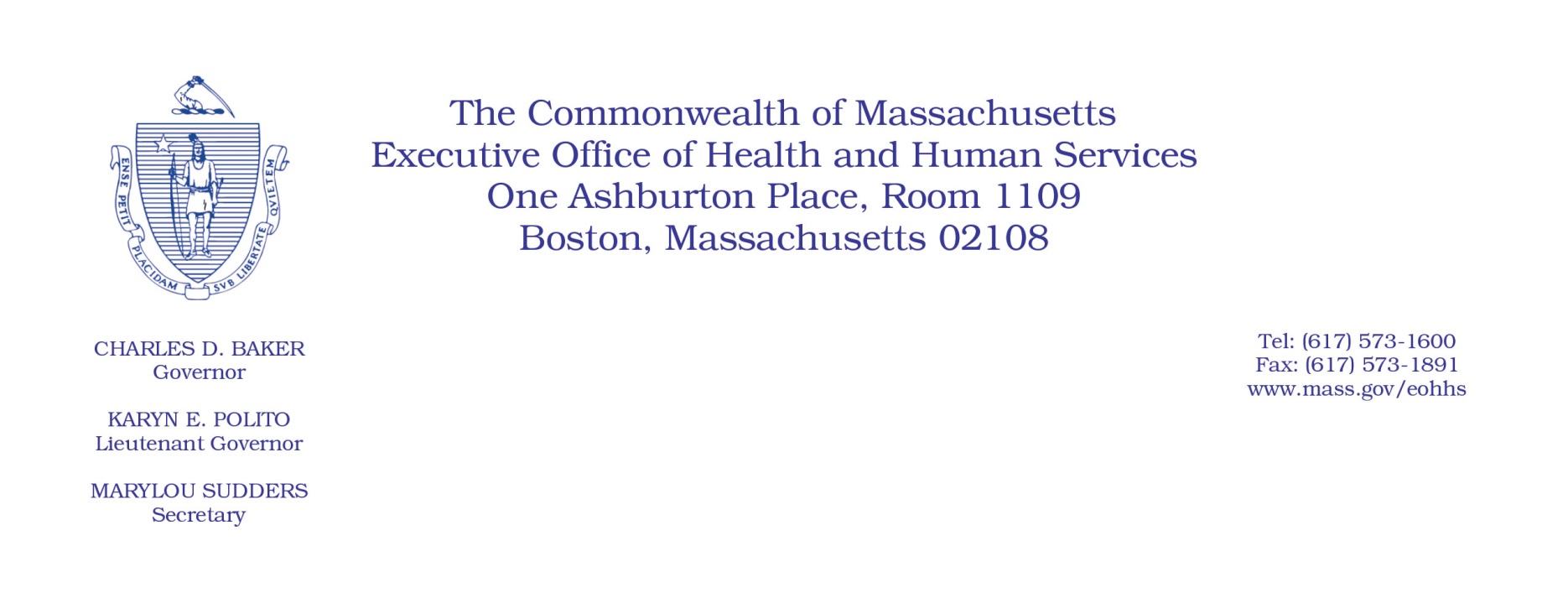 101 CMR 414.00:  Rates for Family Stabilization ServicesThe Executive Office of Health and Human Services previously issued an administrative bulletin under the authority of 101 CMR 414.01(5) to clarify certain family stabilization services rates in 101 CMR 414.03(5).  Administrative Bulletin 20-04, Clarification to Certain Family Stabilization Services Rates, effective January 1, 2020.   The unit of service for the rates for family training, peer support, and respite services in 101 CMR 414.03(5) are being updated from an hour unit to a 15-minute unit to align with claiming practices. The chart below reflects the 15-minute unit rate for these services, effective January 1, 2020.  These rates below are formally being incorporated into regulation 101 CMR 414.00: Rates for Family Stabilizations Services.  No other rates within this regulation are being updated at this time.……ServiceCenter SizeUnit of ServiceAgency RateFamily Training15 minutes$8.74Family Training Group of 215 minutes$4.37Family Training Group of 515 minutes$1.76Peer Support15 minutes$7.59Peer Support Group of 215 minutes$3.80Peer Support Group of 515 minutes$1.53Respite in Recipient’s Home, 1:115 minutes$6.82Respite in Recipient’s Home, 1:215 minutes$3.41Respite in Recipient’s Home, 1:315 minutes$2.28